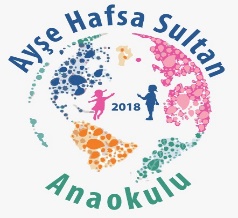 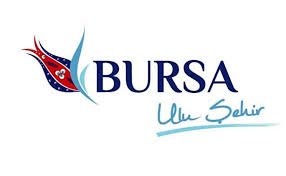 Not: 1-Bitki çayları böğürtlen, ıhlamur, kuşburnu, karışık bitki çayı olacak şekilde dönüşümlü olarak verilmektedir.          2-Gerekli durumlarda idare tarafından listede yer değişikliği yapılabilir.Elif   Çetinkaya                     Sümeyye CİMEM                      Nalan AKMER                                                                                                                            Pınar KERMAN    Aşçı                                     Öğretmen                                Öğretmen	     Okul MüdürüGÜNLERSABAH KAHVALTIİKİNDİ KAHVALTI05.02.202406.02.202407.02.202408.02.202409.02.2024Simit -Peynir-zeytin-bitki ç.Çikolatalı ekmek-peynir-sütYayla çorbası-kıtır ekmek-meyveFırında patates -zeytin-bitki çayıOmlet-peynir-ekmek-sütSimit -zeytin-bitki çayıTereyağlı makarna -ayranYayla çorbası-kıtır ekmek-meyveIspanaklı peynirli tepsi böreği-zeytin-bitki çayıNohut yemeği- turşu-ekmek12.02.202413.02.202414.02.202415.02.202416.02.2024Tereyağlı ballı ekmek-kaşar peyniri-sütKrep-reçel-peynir-meyve suyuDomates çorbası-kıtır ekmek-meyvePişi-peynir-reçel-bitki çayıHaşlanmış yumurta-Peynir-zeytin-ekmek-bitki çayıKakaolu kek -sütSimit-peynir-zeytin-bitki çayıDomates çorbası-kıtır ekmek-meyveKıymalı patates yemeği-ekmek-ayranPişi-peynir-zeytin-meyve suyu19.02.202420.02.202421.02.202422.02.202423.02.2024Simit-peynir-zeytin-bitki çayıYumurtalı ekmek-zeytin-peynir-meyve suyuMercimek çorbası-kıtır ekmek-meyveSoğuk sandviç meyve suyuHaşlanmış patates-peynir-zeytin-ekmek-sütSebzeli bulgur pilavı-yoğurtYumurtalı ekmek-peynir-zeytin-meyve suyuMercimek çorbası-kıtır ekmek-meyveÇikolatalı ekmek-sütAçma –peynir zeytin bitki çayı26.02.202427.02.202428.02.202429.02.202401.03.2024Krep-reçel-peynir-sütFırında patates dilimleri-peynir-ekmek-bitki çayıTarhana çorbası-kıtır ekmek-meyveOmlet -peynir-zeytin-ekmek-bitki çayıPizza- meyve suyu Tereyağlı erişte-yoğurtFırında patates dilimleri-peynir-ekmek-meyve suyuTarhana çorbası-kıtır ekmek-meyveHavuçlu cevizli kek –sütPizza- meyve suyu